The LetterWayne Carson Thompson (recorded by The Boxtops in 1967)or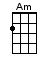 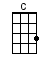 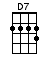 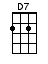 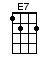 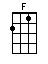 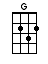 INTRO:  / 1 2 3 4 / [E7] /[Am] Give me a ticket for an [F] aeroplane[G] Ain't got time to take a [D7] fast train[Am] Lonely days are gone [F] I'm a-goin' homeMy [E7] baby just wrote me a [Am] letter[Am] I don't care how much money I [F] gotta spend[G] Got to get back to my [D7] baby again[Am] Lonely days are gone [F] I'm a-goin' homeMy [E7] baby just wrote me a [Am] letter [Am]CHORUS:Well she [C] wrote me a [G] letterSaid she [F] couldn't [C] live with-[G]out me no more [G][C] Listen mister [G] can't you seeI [F] got to get [C] back to my [G] baby once more [E7] anyway, yeah[Am] Give me a ticket for an [F] aeroplane[G] Ain't got time to take a [D7] fast train[Am] Lonely days are gone [F] I'm a-goin' homeMy [E7] baby just wrote me a [Am] letter [Am]CHORUS:Well she [C] wrote me a [G] letterSaid she [F] couldn't [C] live with-[G]out me no more [G][C] Listen mister [G] can't you seeI [F] got to get [C] back to my [G] baby once more [E7] anyway, yeah[Am] Give me a ticket for an [F] aeroplane[G] Ain't got time to take a [D7] fast train[Am] Lonely days are gone [F] I'm a-goin' homeMy [E7] baby just wrote me a [Am] letterMy [E7] baby just wrote me a [Am] letter [Am]CHORUS:[C] Oo [G] oo[F] Oo [C] oo [G] oo oo [G][C] Oo [G] oo[F] Oo [C] oo [G] oo oo [E7] anyway, yeah [Am]www.bytownukulele.ca